Дорогие ребята! Представьте, что мы перенеслись во времени, и попали в мир, называемый миром Хаоса. Когда-то этот край процветал. Здесь было много радости, повсюду звучал весёлый смех, люди жили в гармонии и дружбе. Люди называли это место Миром Гармонии. Но случилось так, что люди утратили ценность и смысл, погрязли во вредных привычках – пьянство, курение, наркотики и многое другое.Мир был разрушен. С тех пор здесь поселился Господин Хаос. Смелые странники приходят сюда, чтобы вернуть миру гармонию. Но, увы, их попытки до сих пор не увенчались успехом.Вы сможете помочь. Но чтобы сделать это – нужно поставить перед собой определённые цели и сделать правильный выбор своего жизненного пути.В современном мире существует много проблем, и все вы их знаете. Одна из них – наркомания. Сегодня мы будем говорить об этом.Мини-лекция. - Да, многим в этом мире угрожает беда. Эта беда – наркомания. Что же это такое? Наркомания – это болезненное, непреодолимое пристрастие к наркотическим средствам, лекарствам, таблеткам. Организм, привыкший к наркотикам, испытывает такое сильное желание, что человек идет на всё: обман, воровство, даже на убийство, лишь бы достать наркотики. Наркотики – безжалостный палач, который требует: «Укради, убей, достань очередную дозу, прими её, иначе я подвергну тебя жуткой пытке»Почему люди становятся наркоманами? Разве их заставляют? Нет! К наркомании приобщаются! Тут кроется ужасный обман. Наркотики очень дорого стоят. Люди, распространяющие их, получают огромную прибыль. Трудом таких денег не заработать. А продавцам нужны покупатели, то есть несчастные. Привыкшие к наркотикам, готовые отдать за них любые деньги. Поэтому новичкам предлагают эту отраву почти бесплатно. Уговаривая: «Попробуй, это приятно. Это интересно». Или «Наркотики- для смелых, ты же не трус? Нет? Так попробуй!». Но никакой смелости тут нет. Наоборот, смелым может считать себя лишь тот, кто не идет на поводу, отказывается от яда.Продавцы наркотиков специально подсылают своего человека в компанию подростков, чтобы подростки заразились этой болезнью и стали покупать зелье. Наркодилеры обещают, угрожают, заманивают, прикидываясь обыкновенными парнями и девчонками; пускаются на все, лишь бы ты попробовал хоть раз. Они получают прибыль. А ты платишь своей жизнью. Ведь даже одна, первая доза. Может оказаться началом гибели! Никто не знает, как подействует наркотики именно на твой организм. Кто пробовал один раз – и ничего, а ты попробуешь – привыкнешь и пропадешь! Наркотики разрушают память, волю, убивают даже самых сильных, умных людей, делают их психическими и физическими инвалидами, обузой для семьи и общества, заставляют вести тайную жизнь, толкают на преступления, даже могут привести к суицидальным поведениям подростка.Психолог: Когда подросток начинает употреблять наркотики, то можно заметить изменения в его поведении. Это увеличивающиеся безразличие к происходящему рядом; уходы из дома и прогулы в школе; трудность в сосредоточении, ухудшение памяти; неадекватная реакция на критику; частая неожиданная смена настроения. Признаки- «улики» - это следы от уколов, порезы, синяки; свернутые в трубочку бумажки, капсулы и др. Наркозависимость выражается также в нарушении сна, мышечных и суставных болях, снижении половой потенции, похудении и нарушении защитных свойств организма.Психолог: А сейчас предлагаю вам посмотреть на фото людей и сравнить их внешний вид до начала употребления наркотиков и через некоторое время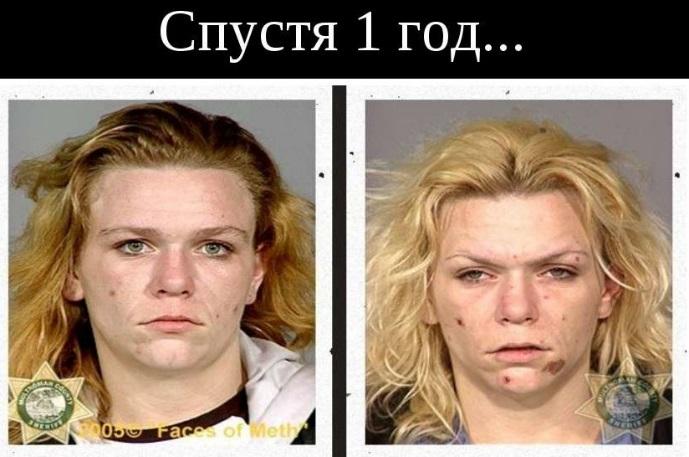 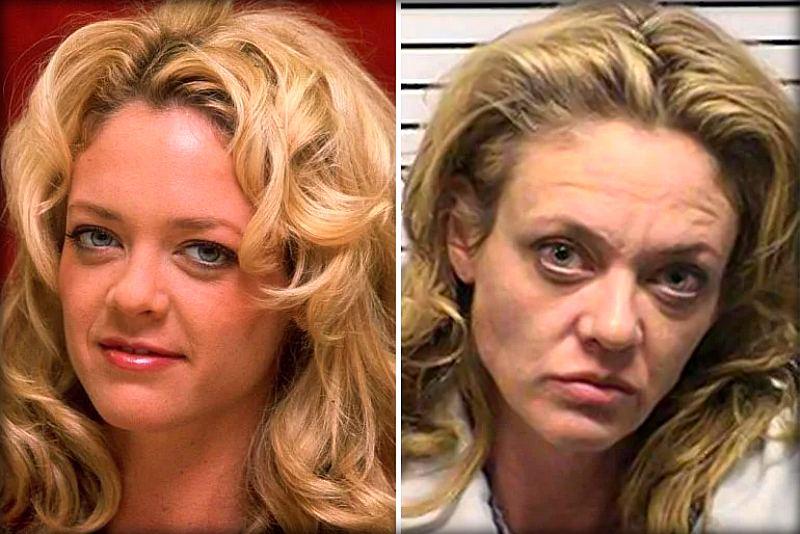 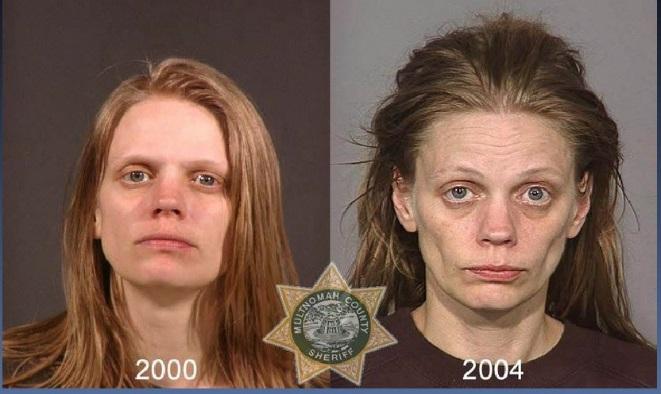 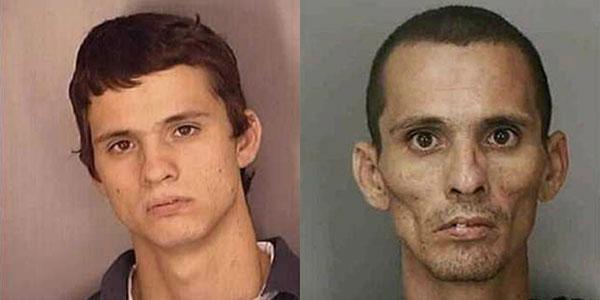 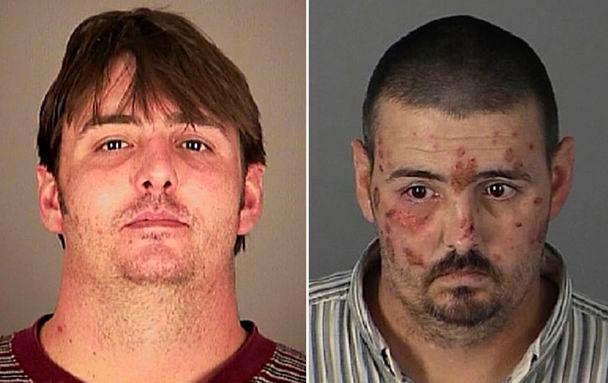 